  SORTIE CINEMA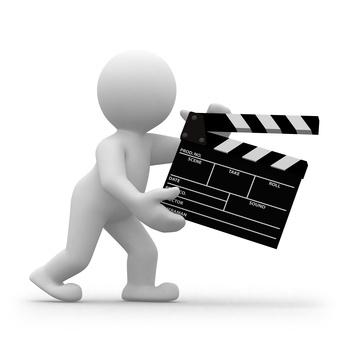 JEUDI 26 AVRIL 2012DEPART A 19H40 DU PHAJ DIRECTION LE MAJESTIC…CHOIX DU FILM SUR PLACE (DU MOMENT QU’IL FINISSE A 22H30 MAXI.)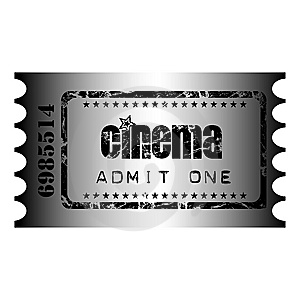 8 PLACES DISPO. A 2 EUROS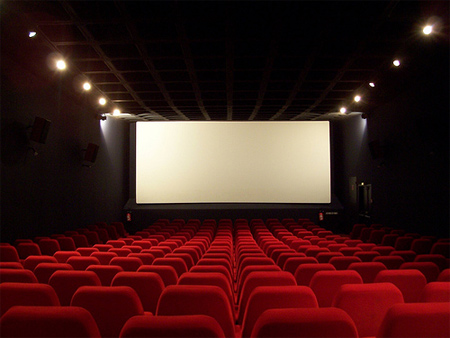 INSCRIPTION OBLIGATOIRE AUPRES DES ANIMS. BONNE SEANCE…